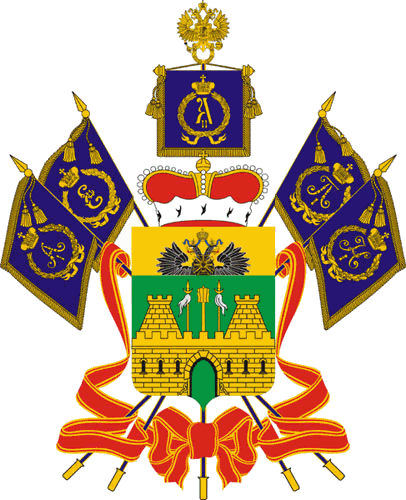 ГОСУДАРСТВЕННОЕ БЮДЖЕТНОЕ УЧРЕЖДЕНИЕ ДОПОЛНИТЕЛЬНОГО ПРОФЕССИОНАЛЬНОГО ОБРАЗОВАНИЯ И КУЛЬТУРЫ КРАСНОДАРСКОГО КРАЯ «КРАЕВОЙ УЧЕБНО-МЕТОДИЧЕСКИЙ ЦЕНТР»ПРИКАЗот_________________								№________г. КраснодарОб утверждении новой редакции Положения о краевом Методическом совете  и нового состава Совета В целях укрепления координационных связей, развития  методического  обеспечения  по  направлениям  образовательной деятельности государственного бюджетного учреждения дополнительного профессионального образования и культуры Краснодарского  края «Краевой  учебно-методический  центр» (далее  Учреждение)  п р и к а з ы в а ю:1. Внести изменения в локальный акт «Положение о краевом Методическом совете» и утвердить локальный акт в новой редакции.2. Утвердить:- краевой Методический совет государственного бюджетного учреждения дополнительного профессионального образования и культуры Краснодарского края «Краевой учебно-методический центр» (далее – Совет) в новом составе                с учетом представительства членов Совета в методических секциях (Приложение к локальному акту «Положение о краевом Методическом совете);- председателя Совета Романовскую Ж.П. - руководителя Учреждения;- секретаря Совета Лободинскую И.З. – зав. сектором методической                           и конкурсно-выставочной деятельности отдела методического сопровождения образовательной деятельности4. Контроль завыполнением настоящего приказа оставляю за собой. 5. Настоящий приказ вступает в силу со дня его подписания.Руководитель					                                 Ж.П. Романовская                                                              ПРИЛОЖЕНИЕ                                                                         УТВЕРЖДЕН                                                                             Приказом руководителя                                                                           ГБУ ДПО и КК КУМЦ                                                                                   от _________№_____Состав краевого Методического совета:Председатель Совета -  Романовская Жанна Павловна, руководитель Учреждения.Секретарь – Лободинская Ирина Зальмановна, заведующий сектором методической и конкурсно-выставочной деятельности отдела методического сопровождения образовательной деятельности.Члены Совета (по секциям):Секция фортепиано:Межлумова Нелли Леоновна- заведующий кафедрой специальногофортепиано факультета Консерватория федерального  государственного бюджетного образовательного  учреждения высшего образования  «Краснодарский государственный институт культуры», профессор, заслуженный работник культуры Российской Федерации;Шубина Наталья Николаевна - председатель цикловой комиссии фортепиано государственного бюджетного профессионального образовательного учреждения   Краснодарского края «Краснодарский музыкальный колледж им. Н.А. Римского-Корсакова», заслуженный работник культуры Кубани;Гребенкина Ирина Евгеньевна – преподаватель детской школы искусств                   им. Г.Ф. Пономаренко г. Славянска-на-Кубани, заслуженный работник культуры Кубани;Илюшечкин Сергей Владимирович – заместитель директора, преподаватель детской школы искусств г. Ейска, заслуженный работник культуры Кубани;Избойникова Наталья Юрьевна - преподаватель детской музыкальной школы им. В.В. Магдалица п. Ахтырский Абинского района, заслуженный работник культуры Кубани;Хоровая секция:- Богатырев Юрий Иванович - преподаватель государственного бюджетного профессионального образовательного учреждения Краснодарского края «Краснодарский музыкальный колледж им. Н.А. Римского-Корсакова», лауреат международных конкурсов;Криницкая Татьяна Александровна - доцент кафедры сольного и хорового народного пения факультета народной культуры федерального государственного бюджетного образовательного учреждения высшего образования «Краснодарский государственный институт культуры», заслуженный работник культуры Кубани;Ключарева Валентина Геннадьевна - преподаватель государственного бюджетного профессионального образовательного учреждения Краснодарского края «Новороссийский музыкальный колледж им. Д.Д. Шостаковича», заслуженный работник культуры Кубани;Васильева Анна Юрьевна – преподаватель Краснодарского музыкального колледжа им. Н.А. Римского-Корсакова;Мальцева Татьяна Александровна - председатель предметно-цикловой комиссии хорового дирижирования государственного бюджетного профессионального образовательного  учреждения Краснодарского края «Краснодарский музыкальный колледж им. Н.А. Римского-Корсакова», кандидат педагогических наук;Базель Ирина Эдуардовна – преподаватель детской школы искусств № 2 г-к. Анапа, заслуженный работник культуры Кубани;Диленян Нагабет Альбертович – директор, преподаватель детской школы искусств  г. Горячий Ключ, заслуженный работник культуры Российской Федерации; Артемова Инна Михайловна - директор, преподаватель детской школы искусств № 11г. Краснодара, заслуженный работник культуры Кубани;                        Музыкально-теоретическая секция:Кривцова Зара Михайловна - преподаватель государственного бюджетного профессионального образовательного учреждения  Краснодарского края «Краснодарский музыкальный колледж им. Н.А. Римского-Корсакова», заслуженный  работник культуры Кубани;Караманова Марина Леонидовна - старший преподаватель Краснодарского государственного института культуры, кандидат музыковедения;Предоляк Анна Анатольевна - доцент кафедры звукорежиссуры Краснодарского государственного института культуры, кандидат искусствоведения;Журавлева Неонила Владимировна - преподаватель детской школы искусств                    им. Г.Ф. Пономаренко г. Краснодара, заслуженный  работник культуры Кубани;Короткова Ирина Николаевна  - методист, преподаватель детской школы искусств  №  1 г-к. Анапа;Секция изобразительного искусства:Коваленко Виктор Николаевич – председатель предметно-цикловой комиссии по станковой композиции, преподаватель специальных дисциплин Краснодарского художественного училища, член Союза  художников  России, заслуженный деятель искусств Кубани;Шипельская Людмила Геннадьевна – председатель предметно-цикловой комиссии по дизайн-композиции Краснодарского художественного училища, член Союза  дизайнеров России, заслуженный работник культуры Российской Федерации; Гангур Наталья Александровна - декан факультета дизайна изобразительных искусств и гуманитарного образования, доктор исторических наук, профессор кафедры истории культурологии и музееведения федерального государственного бюджетного образовательного учреждения высшего образования «Краснодарский государственный институт культуры»;Мухин Владимир Дмитриевич - директор детской художественной школы                     им. В.А.Пташинского г.Краснодара, заслуженный работник культуры Кубани;Фролова Ольга Николаевна – директор, преподаватель детской художественной школы п. Ильский Северского района;Секция струнных инструментов:Азнаурьян Павел Петросович – председатель предметно-цикловой комиссии «Струнные инструменты» государственного бюджетного профессионального образовательного учреждения Краснодарского края «Краснодарский музыкальный колледж им. Н.А. Римского-Корсакова»;Арутюнов Владимир Данилович - художественный   руководитель  и    дирижер симфонического   оркестра    государственного бюджетного профессионального образовательного учреждения Краснодарского края «Краснодарский музыкальный колледж им. Н.А. Римского-Корсакова», заслуженный деятель искусств Кубани;Цыбина Татьяна Леонидовна – ведущий методист ГБУ ДПО и К КК КУМЦ, преподаватель детской школы искусств им. Г.Ф. Пономаренко г. Краснодара, заслуженный работник культуры Российской Федерации;Чижова Ирина Валентиновна – преподаватель детской школы искусств                              г-к. Геленджика;Секция народных инструментов:Клевко Татьяна Алексеевна  -  преподаватель государственного бюджетного профессионального образовательного учреждения Краснодарского края «Краснодарский музыкальный колледж им. Н.А. Римского-Корсакова»,  заслуженная артистка Кубани;Перелевский Константин Анатольевич - доцент     кафедры    народных инструментов ФГБОУ ВО «Краснодарский государственный институт культуры», заслуженный артист Кубани;Ахонин Георгий Алексеевич - преподаватель государственного бюджетного профессионального образовательного учреждения Краснодарского края «Краснодарский музыкальный колледж им. Н.А. Римского-Корсакова»,  заслуженный работник культуры Российской Федерации;Москаленко Анна Александровна – преподаватель детской школы искусств г-к. Геленджика;Датенко Игорь Васильевич – преподаватель детской  музыкальной школы                   г. Армавира, заслуженный работник культуры Кубани;Секция духовых и ударных инструментов:Шадюк  Николай Николаевич – преподаватель государственного бюджетного профессионального образовательного учреждения Краснодарского края «Краснодарский музыкальный колледж им. Н.А. Римского-Корсакова»,   заслуженный артист Кубани;Рычик Владимир Валентинович - преподаватель государственного бюджетного профессионального образовательного учреждения Краснодарского края «Краснодарский музыкальный колледж им. Н.А. Римского-Корсакова»,   заслуженный работник культуры Россий	ской Федерации; Харьковский Михаил Викторович - преподаватель государственного бюджетного профессионального образовательного учреждения Краснодарского края «Краснодарский музыкальный колледж им. Н.А. Римского-Корсакова»,   артист Краснодарского биг-бэнда имени Георгия Гараняна ГАУК КК «Краснодарское творческое объединение «Премьера» им. Л.Г.Гатова»;Чепелина Ольга Викторовна – преподаватель детской школы искусств                               г. Темрюка;Косогор Василий Викторович  – детская школа искусств ст.Старомышастовская Динского района;Хореографическая секция: Кубарь Ирина Юрьевна - главный балетмейстер государственного концертного ансамбля танца и песни «Кубанская казачья вольница» государственного концертного бюджетного учреждения культуры Краснодарского края «Краснодарская филармония им. Г.Ф.Пономаренко», заслуженная артистка Российской Федерации;Шляховецкая Елена Юрьевна - доцент кафедры хореографии федерального государственного бюджетного образовательного учреждения высшего образования «Краснодарский государственный институт культуры», заслуженный работник культуры Кубани;Патмальник Джульетта Рейнгольдовна - преподаватель государственного бюджетного профессионального образовательного учреждения Краснодарского края «Краснодарское хореографическое училище», заслуженный работник культуры Кубани;Клищенко Елена Викторовна – преподаватель детской школы искусств № 8                        г. Краснодара, заслуженный работник культуры Кубани;Владимиров Денис Владимирович - преподаватель государственного бюджетного профессионального образовательного учреждения Краснодарского края «Краснодарское хореографическое училище», заслуженный артист Российской Федерации;Театральная секция:Гилязетдинов Равиль Насрединович - актер, режиссер  Нового театра кукол муниципального автономного театрально-концертного учреждения муниципального образования город Краснодар «Краснодарское творческое объединение «Премьера», заслуженный артист Российской Федерации                                                                     и Кубани;Опитц Валерий Петрович - преподаватель театральных дисциплин государственного бюджетного профессионального образовательного учреждения Краснодарского края «Краснодарский краевой колледж культуры», заслуженный работник культуры Кубани;Медведева Елена Александровна – преподаватель детской школы искусств                    № 13 г. Краснодара;Воскобойникова Ирина Олеговна – преподаватель детской школы искусств                    г. Горячий Ключ, заслуженный работник культуры Кубани.